Year: 1                                                                            Term: Autumn 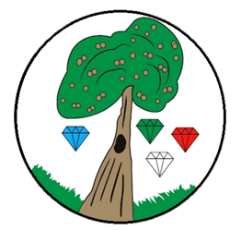 Science: Animals including HumansPre-Learning Pack 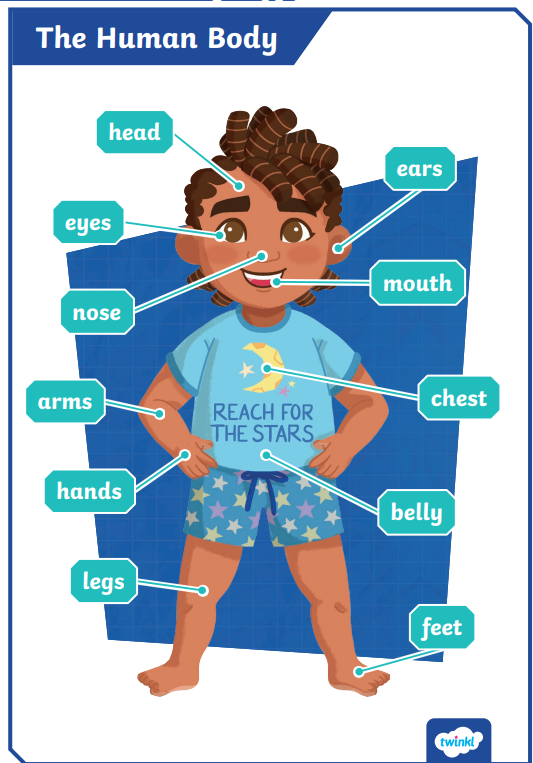 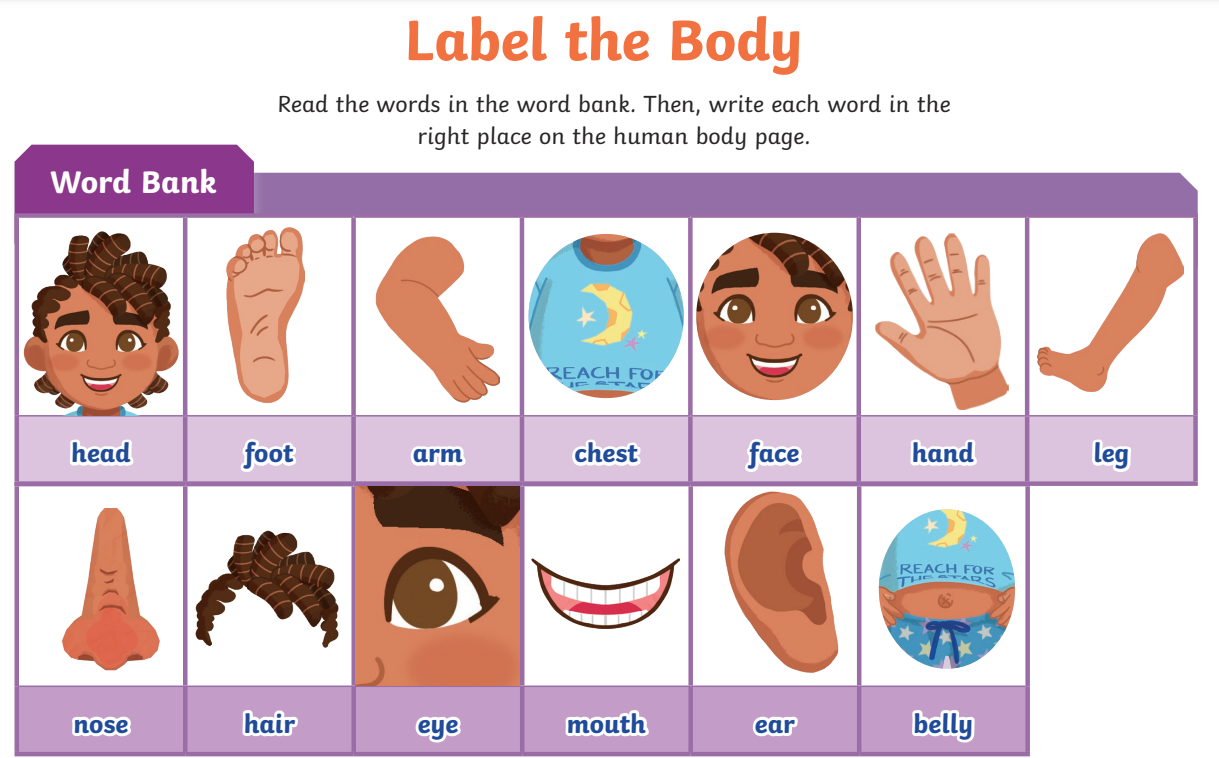 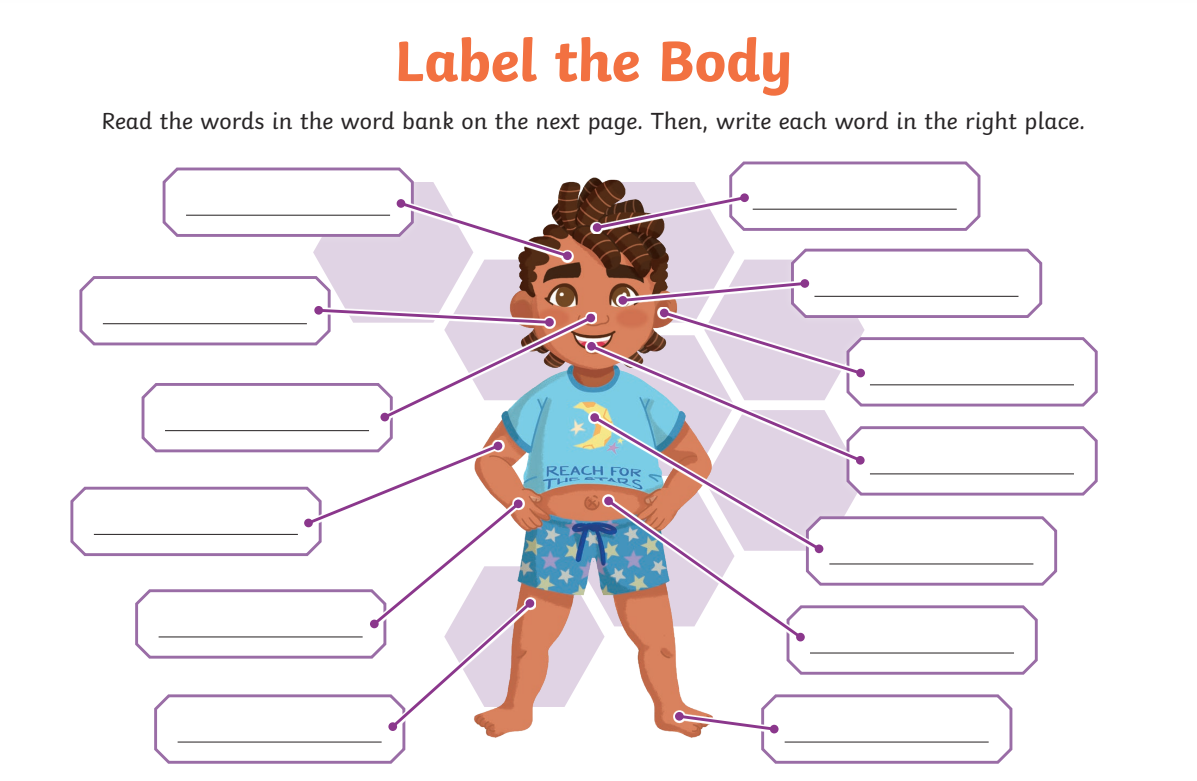 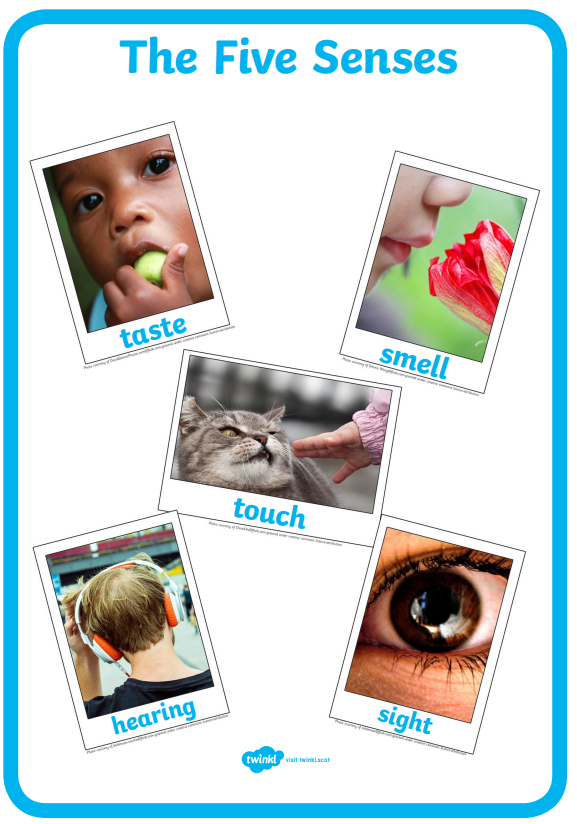 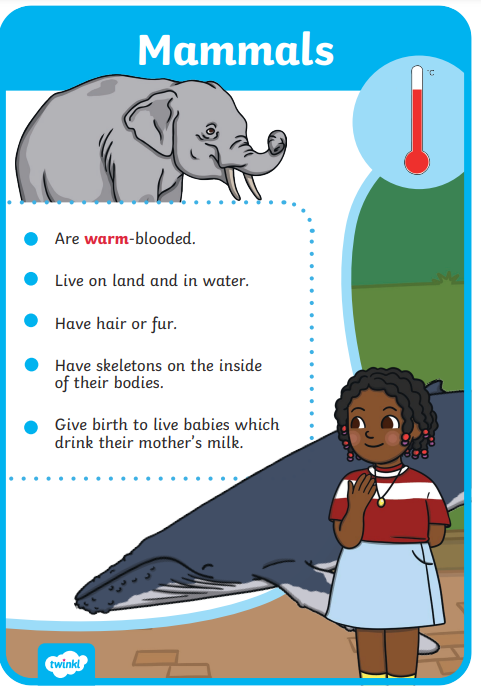 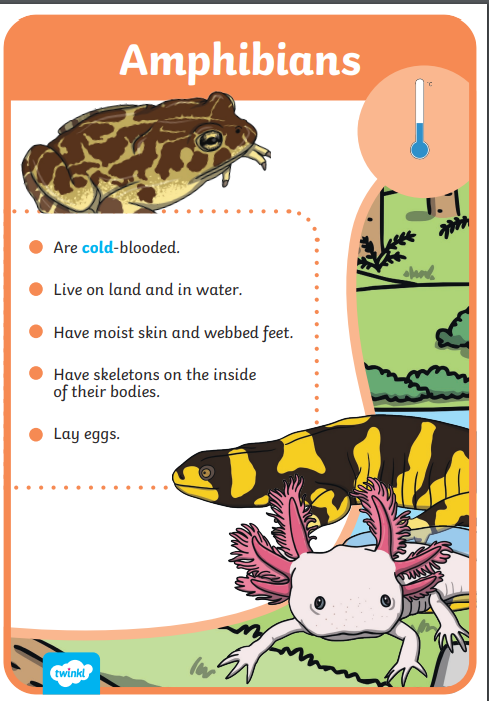 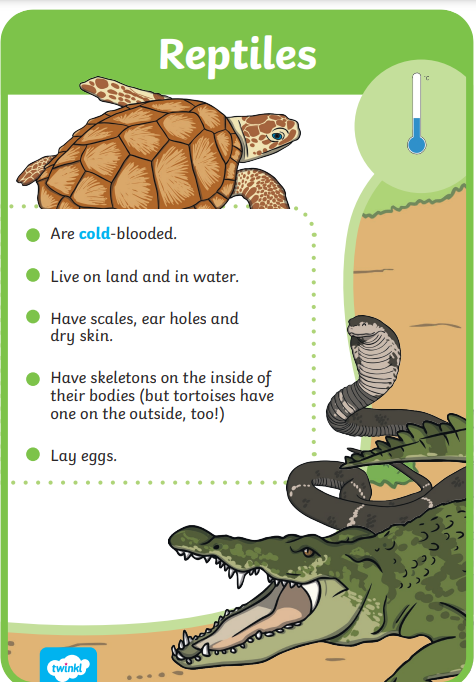 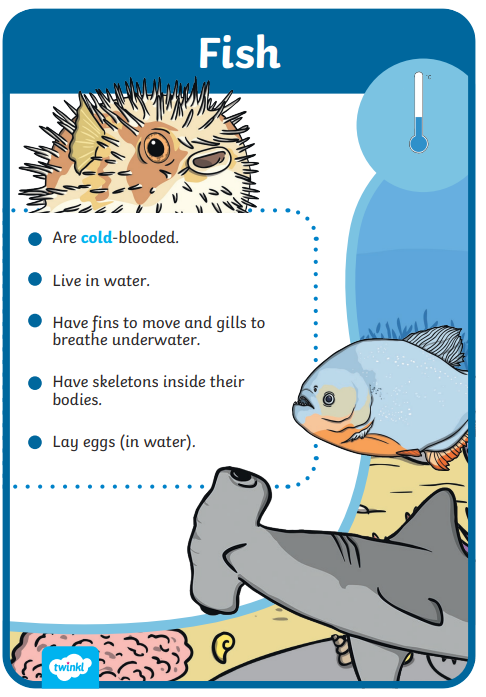 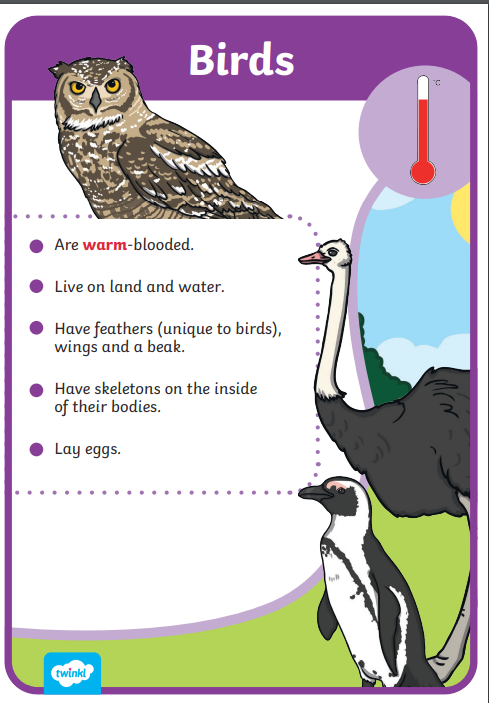 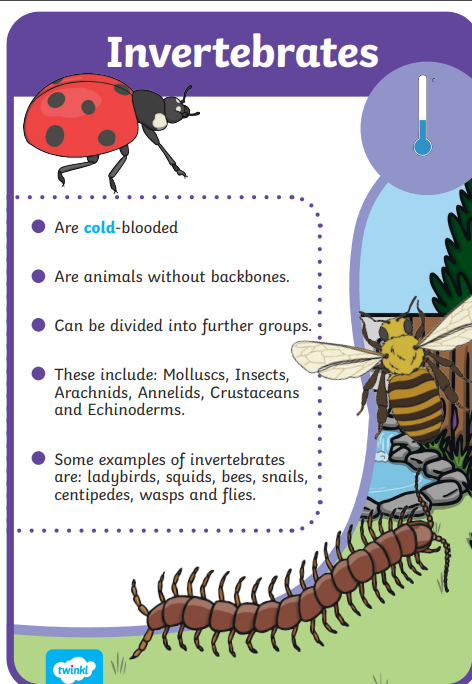 Videos Activities to completeHome activitiesAnimals including HumansBody partshttps://www.bbc.co.uk/bitesize/topics/z6882hv/articles/z3cyn9qSenseshttps://www.bbc.co.uk/bitesize/topics/z6882hv/articles/zsbntrdWhat do animals eathttps://www.bbc.co.uk/bitesize/topics/z6882hv/articles/zfbntrdMammalshttps://www.bbc.co.uk/bitesize/topics/z6882hv/articles/zfm84xsAmphibianshttps://www.bbc.co.uk/bitesize/topics/z6882hv/articles/zvn2jsgbirds https://www.bbc.co.uk/bitesize/topics/z6882hv/articles/zkn2jsgfishhttps://www.bbc.co.uk/bitesize/topics/z6882hv/articles/zt2kcmnreptileshttps://www.bbc.co.uk/bitesize/topics/z6882hv/articles/zvfx7ycBody partshttps://www.bbc.co.uk/bitesize/topics/z6882hv/articles/z3cyn9qSenseshttps://www.bbc.co.uk/bitesize/topics/z6882hv/articles/zsbntrdWhat do animals eathttps://www.bbc.co.uk/bitesize/topics/z6882hv/articles/zfbntrdMammalshttps://www.bbc.co.uk/bitesize/topics/z6882hv/articles/zfm84xsAmphibianshttps://www.bbc.co.uk/bitesize/topics/z6882hv/articles/zvn2jsgbirds https://www.bbc.co.uk/bitesize/topics/z6882hv/articles/zkn2jsgfishhttps://www.bbc.co.uk/bitesize/topics/z6882hv/articles/zt2kcmnreptileshttps://www.bbc.co.uk/bitesize/topics/z6882hv/articles/zvfx7ycVisit a local farm or zooVisit a museum e.g. Horniman museum to observe animalsSing heads shoulders knees and toesPlay Simon says with body partsDraw around yourself on big paper or the pavement and label your bodyJunk model and label the body parts of your favourite animal